Выкопировка земельного участка расположенного по адресу: Нижегородская область, Большемурашкинский район, п. Советский, в 40 метров от д. 23.Общей площадью 1320 м2.М 1:2000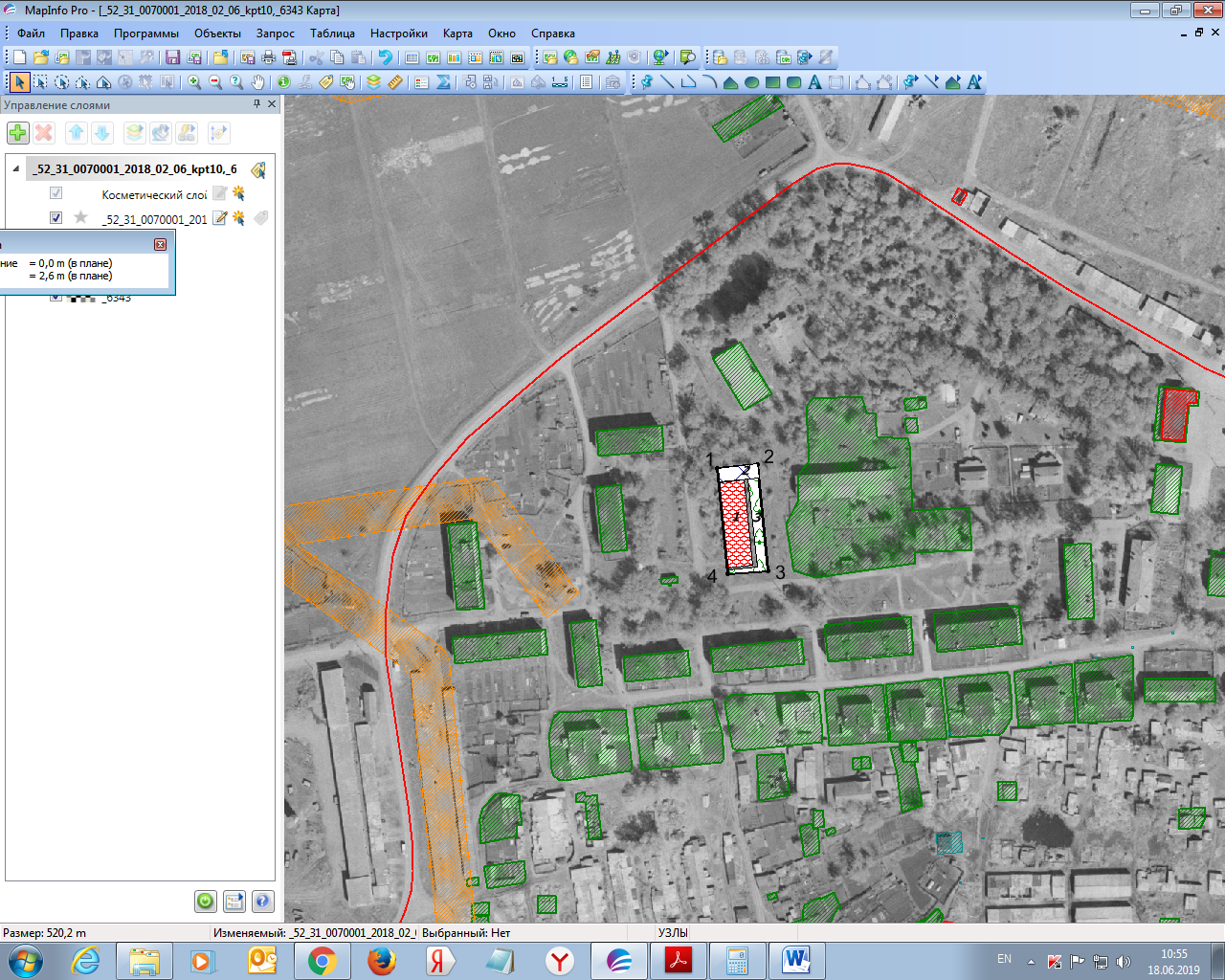 1- планируемый многоквартирный жилой дом, площадью 669кв.м	2- место озеленения, площадью 341кв.м.3- место парковки, площадью 175кв.м